Акция «Зеленый кошелёк»           С 10 по 19 апреля в нашей школе проходила акция по сбору макулатуры, полиэтиленовых пакетов и пластиковых бутылок в рамках КРОМЭО "Зелёный кошелёк». Традиционно в акции активно принимали участие обучающиеся и родители 1-11 классов. Прием вторсырья осуществлялся 19 апреля.           По итогам акции наш класс занял 1 место по сбору макулатуры. Мы собрали 194 кг бумаги и картона. И 2 место по сбору пластика с результатом 19, 3 кг.          Совместными усилиями обучающиеся нашей школы смогли спасти 27 деревьев. Большое спасибо всем  ребятам и родителям за активное участие!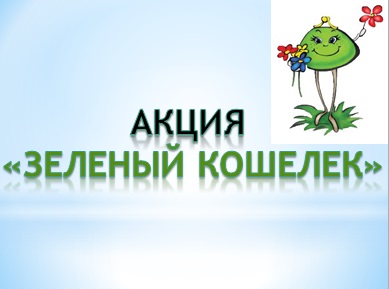 